Sportverein Bondorf 1934 e.V.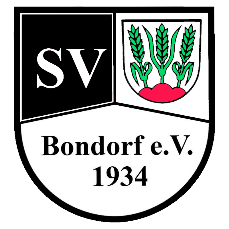 Teilnehmerliste ab 01.07.20 Mit der Teilnahme am  Sport im Freien sowie der Gäuhalle  beim SV Bondorf 1934 e.V. auf dem RasenplatzKunstrasenLeichtathletikgeländeTennisgelände Gäuhallebestätige ich, dass ich von den auf der Homepage und im Aushang aufgeführten Regeln der Gemeinde und des Vereins Kenntnis genommen habe und diese beachte.Der eingetragene Übungsleiter trägt die Verantwortung für die Gruppe und die Einhaltung der oben genannten Maßnahmen. Während des Trainings ist diese Liste für etwaige Kontrollen bereit zu halten.Nach dem Training wird die Liste in den Briefkasten der Geschäftsstelle eingeworfen._________________________	_________________________________  _______________________Datum/Uhrzeit von bis		        Sportart/ Abteilung				PlatzÜbungsleiter:  ____________________________________	_______________________________			(Name)						(Unterschrift)Teilnehmer: 	Name, Vorname:				Telefonnummer, Mobil____________________________			11) _________________________________________________________			12) __________________________________________________________			13) __________________________________________________________			14) __________________________________________________________			15)____________________________________________________________		16 )____________________________________________________________		17) ____________________________________________________________		18) _________________________________________________________		19) ______________________________________________________Datenschutzrechtlicher Hinweis: Diese Daten werden auf Anweisung der Gesundheitsbehörden erhoben und dienen allein der Nachverfolgung etwaiger Infektionsketten (Art. 6 Abs. 1 lit. c, f und Art. 9 Abs. 2 lit. i DSGVO iVm § 22 Abs. 1 Nr. 1 lit. c BDSG). Sie werden allein zu diesem Zweck verarbeitet und unverzüglich nach Zweckerreichung vernichtet.